Dodijela diploma za romske pomagačeU Osnovnoj školi Darda, 18.lipnja 2014. u sklopu projekta Otvorena učionica kojeg provode Mirovna grupa mladih Dunav i partnerske organizacije Osnovna škola Darda, Udruga žena Romkinja Romsko srce i Udruga Romkinja Kašmir iz Belišća održana je svečana dodjela diploma za osposobljene romske pomagače u nastavi i izvannastavnim aktivnostima.Program osposobljavanja održavao se u Osnovnoj školi Darda u razdoblju od 24.veljače 2014.- 18.lipnja 2014. kroz predavanja i praksu od 218 sati predavanja i 98 sati prakse, te je kroz program osposobljeno 16 pomagača u nastavi i izvannastavnim aktivnostima s područja Darde, Jagodnjaka i Belišća. Osposobljavanje je proveo stručni tim Nansen dijalog centra prema kurikulumu kojeg je izradio u okviru projekta dr.sc.Ladislav Bognar.Prvi put, na području Baranje i Valpovštine romskoj i neromskoj djeci kroz provedbu radionica i pomoći u nastavi pomagati će sami pripadnici romske nacionalnosti osposobljeni za rad s djecom i mladima kroz program osposobljavanja za romske pomagače u nastavi i izvannastavnim aktivnostima. Rad pomagača u nastavi i izvannastavnim aktivnostima pratiti će mentor i supervizor projekta, te im pružati pomoć u radu s djecom i mladima.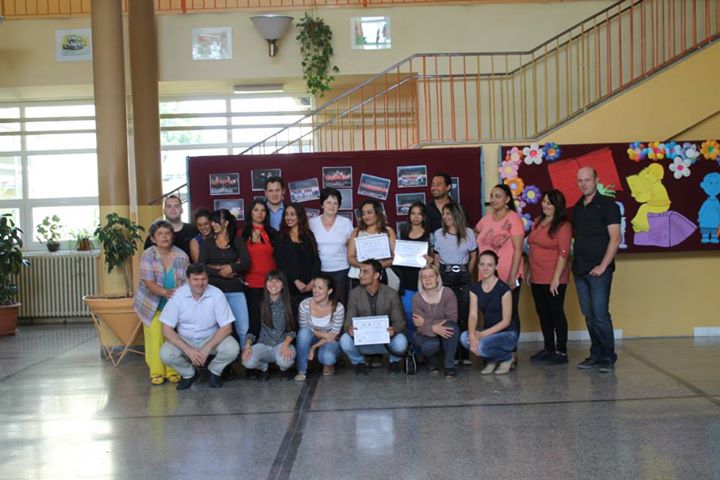 